      NACRT PRIJEDLOGA PROGRAMA         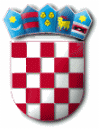 REPUBLIKA HRVATSKAZADARSKA ŽUPANIJA  OPĆINA PRIVLAKA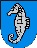 Ivana Pavla II    46, 23233 PRIVLAKAKLASA: URBROJ: Privlaka,  __. __________ 2019. godineNa temelju članka 35. Zakona o lokalnoj i područnoj (regionalnoj) samoupravi („Narodne novine“, broj: 33/01, 60/01, 129/05, 109/07, 125/08, 36/09, 150/11, 144/12, 19/13, 137/15 i 123/17), članka 3. Zakona o financiranju političkih aktivnosti i izborne promidžbe (NN 24/11, 61/11, 27/13, 02/14, 96/16 , 70/17) i članka 30. Statuta Općine Privlaka Općinsko vijeće Općine Privlaka na svojoj __. sjednici održanoj dana  __. __________ 2019. godine,  donosiPRIJEDLOG PROGRAMAfinanciranja  političkih stranaka i kandidatanezavisnih lista za 2019. godinuČlanak 1.U Proračunu Općine Privlaka osiguravaju se sredstva za financiranje rada političkih stranaka i kandidata nezavisnih lista.	U Proračunu Općine Privlaka za 2019. godinu osiguravaju se sredstava za namjenu iz stavka 1. ovog članka u iznosu od 24.000,00 kn.Članak 2.Sredstva iz članka 1. stavka 2. ovog Programa raspoređuju se političkim strankama i nezavisnim listama koje imaju najmanje jednog vijećnika u Općinskom vijeću. Naknada za svakog pojedinog vijećnika iznosi 2.000,00 kn.Članak 3.Ovaj program primjenjivat će se od 01. siječnja 2019. godine, a objavit će se u "Službenom glasniku Zadarske županije".        OPĆINSKO VIJEĆE OPĆINE PRIVLAKA                         			Predsjednik:                      		       	        Nikica BegonjaOBRAZLOŽENJE: Donošenje programa financiranja političkih stranaka i kandidata nezavisnih listi propisano je Zakonom o financiranju političkih aktivnosti i izborne promidžbe (NN 24/11, 61/11, 27/13, 02/14, 96/16, 70/17). Programom se obuhvaća rad političkih stranaka i kandidata nezavisnih listi koje imaju najmanje jednog vijećnika u Općinskom vijeću.Za ostvarivanje programa financiranja političkih stranaka i kandidata nezavisnih listi osiguravaju se financijska sredstva iz Proračuna Općine Privlaka u iznosu od 24.000,00 kn.